C U R R I C U L U M   V I T A E      OBJECTIVE:  To work in a good working environment which gives an opportunity to utilize my skills and experience in achieving common goal and growth of the organization.                    APPLICATION FOR THE POST OF VICE PRINCIPAL / MATH TEACHER                                                                             PERSONAL PROFILE:                        Name                                         :   SYED      Date of Birth                            :   06/26/1962     Nationality                               :   INDIANEDUCATIONAL QUALIFICATIONS:     ACADEMIC                               :   B.Sc,   (Math, Phy, Chem)    1981 – 1984                                                        :   B.Ed,   (Math, physics)          1998 – 1999                                                        :   M.A,   (Urdu literature)        1984 – 1986     TECHNICAL                              :   D.C.E,   Diploma in computer Engineering                                                                          From, ATI-EPI Government of INDIA                                                                                                                                   COMPUTER SKILLS                 :  MS-Office: Windows, Excel, Power point & Internet access                                                            Programming:   BASIC, COBOL and C+ HOBBIES & SPORTS             :  Literary Research, Educational projects, Sketching, Painting,                                                             Photography and Urdu Poetry.                                 Chess, Soccer and Cricket.LANGUAGES KNOWN         :  ENGLISH, URDU & HINDI, Also known Arabic and Telugu                                                                                                                                                EXPERIENCE:NAME OF THE EMPLOYER                        JOB CATEGORY                           YEARS                  CREEK BRIDGE HIGH SCHOOL		  High School Math Teacher        2012 – Now         Marion SC, 29571 USA                                Teaching High School Math for Grades 9 – 12, Calculus Honors, Pre-Calculus-H, Algebra-2 H/CP,Geometry Honors, Statistics & Probability. SAT, ACT, EOC, HSAP, WORKEYS, and GEAR-UP Teacher, Using the following Technology in Classroom (Promethean Board, Smart Board, Streamline system, Edu-TV system, EDMODO, USA-Test Prep, APEX, DRONE Tech, TI 84 Texas Instrument etc,). VIP’s INTERNATIONAL SCHOOL	              High School Math Teacher       2010 – 2012          Hyderabad, (A.P) INDIA	              H/S Supervisor & Math HODAcademic Supervisor / Head Department Math including (Curriculum Coordinator, Test/Exams, Discipline, Parent meetings,  Staff meetings, Student Conferences, Student teacher Coordinator, Financial advisor, Competitive testing advisor, Member of School advertising group, Co-Curricular Activities, Science Exhibition, Sports and Annual Programs).                                                                                  BATTERY CREEK HIGH SCHOOL               High School Math Teacher       2007 – 2010         Beaufort SC, 29935 USATeacher High School Math for Grades 9 – 12, SAT/ACT, Calculus Honors, Pre-Calculus, Algebra 1 & 2, Geometry-H, Statistics & Probability. Used ixl.com, USA Test Prep & APEX.CENTRE FOR HIGHER SECONDATY EDUCATION      London A-Level      2000 – 2007         Male’ Republic of MALDIVES           High School Math Teacher                Edexcel International, GCE London A-Level (Pure Math, Mechanics and Statistics).IGCSE (Cambridge O-Level).  Also Part time teacher in Maldives Technical College.IMHS & Jr. COLLEGE                                                                                        1994 – 2000          Hyderabad (A.P) INDIA                    Assistant H/M, Math, Physical Science TeacherAssistant Head Master & Supervisor with the following duties, (Chief Superintendent in SSC Exams, Discipline in-charge, Organizer Parents committee, Student teacher Coordinator, In-charge of Curricular and Co-Curricular Activities, Math & Science Exhibition Organizer, Convener Urdu Mushaira, Annual Sports and Cultural Program Coordinator).                                                                                 ISLAMIA MODEL HIGH SCHOOL                Secondary School Assistant    1988 - 1990            Hyderabad (A.P) INDIA    High School Mathematics and Physical Science Teacher TOTAL EXPERIENCE   		          :                                                         24 YearsJob Seeker First Name / CV No: 1719588Click to send CV No & get contact details of candidate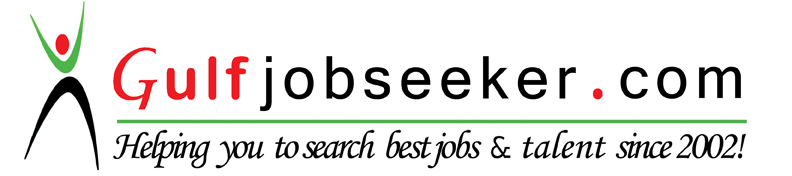 